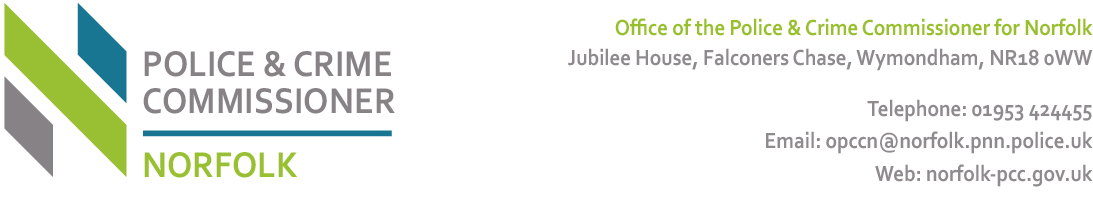 MONITORING FORM All Local Policing Bodies are firmly committed to promoting equality of opportunity for all local people and communities, irrespective of gender, ethnic origin, disability, religious belief, sexual orientation, age or any other irrelevant factor.  We therefore ask you to complete this questionnaire to enable us to monitor the effectiveness and fairness of our policy and processes.This information is for statistical monitoring purposes only.  IT WILL NOT FORM PART OF THE SELECTION PROCESS.A.	GENDER (tick one box)	Male				Female	B. 	ETHNIC GROUP - National Census Categories for  and  (tick one box)How would you describe your ethnic origin?C.	DISABILITYD	SEXUAL ORIENTATIONHow would you describe your sexual orientation?E.	RELIGION AND BELIEF (National Census Categories for  and )How would you describe your religious belief?F.	LANGUAGE REQUIREMENTSTHANK YOU FOR COMPLETING AND RETURNING THESE FORMSRef NoWHITEMIXEDASIAN OR ASIAN BRITISHBritishWhite and Black CaribbeanIndianIrishWhite and Black AfricanPakistaniAny other white backgroundWhite and AsianBangladeshiAny other mixed backgroundPlease specify:Any other Asian backgroundPlease specify:Any other mixed backgroundPlease specify:Any other Asian backgroundPlease specify:BLACK AND BLACK BRITISHBLACK AND BLACK BRITISHCHINESE OR OTHER ETHNIC GROUPCHINESE OR OTHER ETHNIC GROUPCHINESE OR OTHER ETHNIC GROUPChineseAfricanAny other Ethnic groupPlease specify:Any other black backgroundPlease specify:Any other Ethnic groupPlease specify:Do you consider yourself to have a disability?Yes				No				Prefer not to say	If yes, please describe your disability so that the Local Policing Body can make appropriate provisionBisexualHeterosexualLesbian/GayPrefer not to sayBuddhistChristianHinduJewishMuslimSikhNo ReligionPrefer not to sayOther:Do you have any language requirements you would like to tell us about?Yes					No		If yes, please tell us what these are: